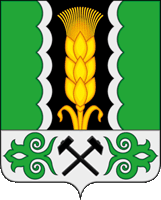 Российская ФедерацияРеспублика ХакасияАлтайский районАдминистрация Новомихайловского сельсоветаПОСТАНОВЛЕНИЕ« 10» ноября 2022 года		                                                         № 47с. НовомихайловкаВ соответствии с   Федеральным законом от 06.10.2003  №131-ФЗ «Об общих принципах организации местного самоуправления в Российской Федерации», статьей 44 Федерального закона от 31.07.2020 № 248-ФЗ 
«О государственном контроле (надзоре) и муниципальном контроле в Российской Федерации», постановлением Правительства Российской Федерации от 25.06.2021 №990 «Об утверждении Правил разработки и утверждения контрольными (надзорными) органами программы профилактики рисков причинения вреда (ущерба) охраняемым законом ценностям», руководствуясь   Уставом муниципального образования Новомихайловский сельсовет, администрация Новомихайловского сельсоветаПОСТАНОВЛЯЕТ:	1.	Утвердить программу «Профилактика нарушений при проведении муниципального контроля на автомобильном транспорте и в дорожном хозяйстве в границах Новомихайловского сельсовета на 2023 год» (далее – Программа) согласно приложению к настоящему постановлению.2.	Разместить Программу «Профилактика нарушений при проведении муниципального контроля на автомобильном транспорте и в дорожном хозяйстве в границах Новомихайловского сельсовета на 2023 год» на официальном сайте администрации Новомихайловского сельсовета в течение 5 (пяти) дней со дня утверждения.3.	Контроль исполнения  мероприятий, предусмотренных Программой, оставляю за собой.Глава Новомихайловского сельсовета                                         П.А. ЛавриновПриложение к постановлению администрации Новомихайловского сельсовета от  10.11.2022 № 47Программапроведения муниципального контроля на автомобильном транспорте и в дорожном хозяйстве в границах Новомихайловского сельсовета на 2023 год I. Анализ текущего состояния осуществления муниципального контроля на автомобильном транспорте и в дорожном хозяйстве на территории Новомихайловского сельсоветаНастоящая программа разработана в целях организации проведения профилактики нарушений требований, установленных федеральными законами и иными нормативными правовыми актами Российской Федерации, в целях предупреждения возможного нарушения контролируемыми лицами обязательных требований в рамках осуществления муниципального контроля на автомобильном транспорте и в дорожном хозяйстве.Общее количество контролируемых объектов на территории Новомихайловского сельсовета – 5 единиц.Администрацией Новомихайловского сельсовета осуществлялся контроль за соблюдением:1)	требований законодательства о недопущении разрушения дорожного хозяйства;2)	требований законодательства об использовании дорожного хозяйства по целевому назначению в соответствии с его принадлежностью;Основными проблемами, которые по своей сути являются причинами основной части нарушений требований Правил благоустройства, выявляемых контрольным органом, являются:- низкие знания жителей Новомихайловского сельсовета предъявляемых к ним Правилами благоустройства требований;- сознательное ухудшение качества дорожного полотна жителями Новомихайловского сельсовета.Решением данной проблемы является активное проведение должностными лицами контрольного органа профилактических мероприятий по вопросам соблюдения обязательных требований и разъяснений по вопросам, связанным с организацией и осуществлением муниципального контроля на автомобильном транспорте и в дорожном хозяйстве в границах Новомихайловского сельсовета.Проведя анализ и оценку рисков причинения вреда охраняемым в рамках осуществления муниципального контроля на автомобильном транспорте и в дорожном хозяйстве в границах Новомихайловского сельсовета ценностям, можно прийти к выводу, что рисками, возникающими в результате нарушения охраняемых законом ценностей при осуществлении органом муниципального контроля на автомобильном транспорте и в дорожном хозяйстве в границах Новомихайловского сельсовета, являются:1)	увеличение расходов на проведение ремонта из бюджета муниципального образования Новомихайловский;2)	ухудшение условий передвижения автомобильного транспорта по дорогам местного значения;4)	причинение вреда объектам дорожного хозяйства;II. Цели и задачи реализации Программы	Целью разработки Программы и проведения профилактической работы является: предупреждение нарушения подконтрольными субъектами обязательных требований Правил благоустройства, требований, установленных муниципальными правовыми актами, включая устранение причин, факторов и условий, способствующих возможному нарушению обязательных требований законодательства.Задачами Программы являются:1)	укрепление системы профилактики нарушений обязательных требований;2)	выявление причин, факторов и условий, способствующих нарушению обязательных требований, разработка мероприятий, направленных на их устранение, повышение правосознания и правовой культуры органов местного самоуправления и граждан. III. Перечень профилактических мероприятий, сроки их проведенияIV. Показатели результативности и эффективности 
Программы Ожидаемый результат Программы – снижение количества выявленных нарушений обязательных требований, требований, установленных муниципальными правовыми актами при увеличении количества и качества проводимых профилактических мероприятий.Целевые показатели результативности мероприятий Программы по муниципальному контролю на автомобильном транспорте и в дорожном хозяйстве в границах населенных пунктов Новомихайловского сельсовета:Количество проведенных профилактических мероприятий (информирование контролируемых лиц и иных заинтересованных лиц по вопросам соблюдения обязательных требований законодательства в сфере сохранения дорожного хозяйства посредством обнародования информации  на официальном сайте администрации Новомихайловского сельсовета в сети Интернет; обобщение правоприменительной практики; объявление предостережения, консультирования, профилактического визита).Показатели эффективности:Количество проведенных профилактических мероприятий контрольным (надзорным) органом, ед.Отчетным периодом для определения значений показателей является календарный год.Результаты оценки фактических (достигнутых) значений показателей включаются в ежегодные доклады об осуществлении муниципального контроля на автомобильном транспорте и в дорожном хозяйстве в границах населенных пунктов Новомихайловского сельсовета.Об утверждении Программы «Профилактика нарушений при проведении муниципального контроля на автомобильном транспорте и в дорожном хозяйстве в границах Новомихайловского сельсовета на 2023 год» №п/пНаименование проводимого мероприятияОтветственный исполнительСрок исполнения1.Поддержание в актуальном состоянии и размещение на официальном сайте администрации Новомихайловского сельсовета в сети Интернет перечня нормативных правых актов и (или) их отдельных частей, содержащих обязательные требования, оценка соблюдения которых является предметом муниципального контроля на автомобильном транспорте и в дорожном хозяйстве в границах населенных пунктов Новомихайловского сельсовета, а также текстов соответствующих нормативных правовых актовАдминистрация Новомихайловского сельсоветаВ течение года (по мере необходимости)2.В случае изменения требований законодательства подготовка и распространение комментариев о содержании новых нормативных правовых актов, устанавливающих обязательные требования, внесенных изменениях в действующие акты, сроках и порядке вступления их в действие, а также рекомендации о проведении необходимых организационных, технических мероприятий, направленных на внедрение и обеспечение соблюдения обязательных требованийАдминистрация Новомихайловского сельсоветаПо мере внесения изменений в нормативные правовые акты3.Обобщение практики осуществления муниципального контроля на автомобильном транспорте и в дорожном хозяйстве в границах населенных пунктов Новомихайловского сельсовета и ее размещение на официальном сайте администрации Новомихайловского в сети Интернет Администрация Новомихайловского сельсоветаДо 1 июля 2023 года4.Информирование неопределенного круга подконтрольных субъектов посредством размещения информации на информационных стендах и на сайте администрации Новомихайловского сельсовета в сети Интернет с разъяснением обязательных требований и важности их соблюдения Администрация Новомихайловского сельсоветаПостоянно5.Прием и консультирование граждан по вопросам соблюдения требований законодательства Российской Федерации в сфере дорожной деятельностиАдминистрация Новомихайловского сельсоветаПо обращениям контролируемых лиц и их представителей, поступившим в течении 2023 года6.Проведение обязательных профилактических визитов в отношении контролируемых лиц, приступающих к осуществлению деятельности в определенной сфереАдминистрация Новомихайловского сельсоветаПо мере необходимости 7.Объявление предостережений о недопустимости нарушения обязательных требований Правил благоустройства в соответствии со ст. 49 Федерального закона от 31.07.2020 № 248-ФЗ «О государственном контроле (надзоре) и муниципальном контроле в Российской Федерации»Администрация Новомихайловского сельсоветаВ течение года (по мере необходимости)8.Разработка и утверждение Программы «Профилактика нарушений при проведении муниципального контроля на автомобильном транспорте и в дорожном хозяйстве в границах населенных пунктов Новомихайловского сельсовета на 2022 год»Администрация Новомихайловского сельсоветаНе позднее 1 октября 2023 года (разработка),не позднее 20 декабря 2023 года(утверждение) 